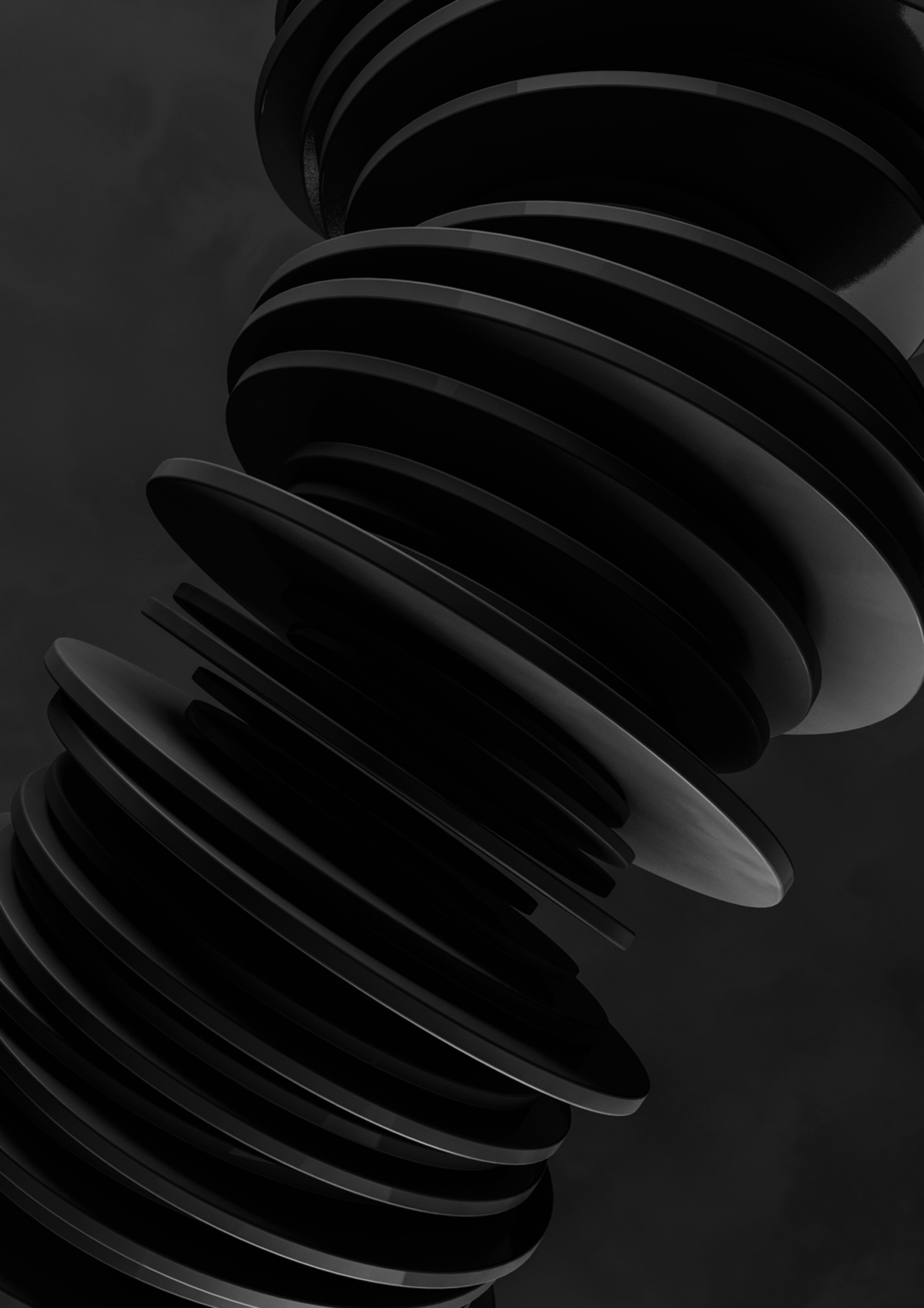 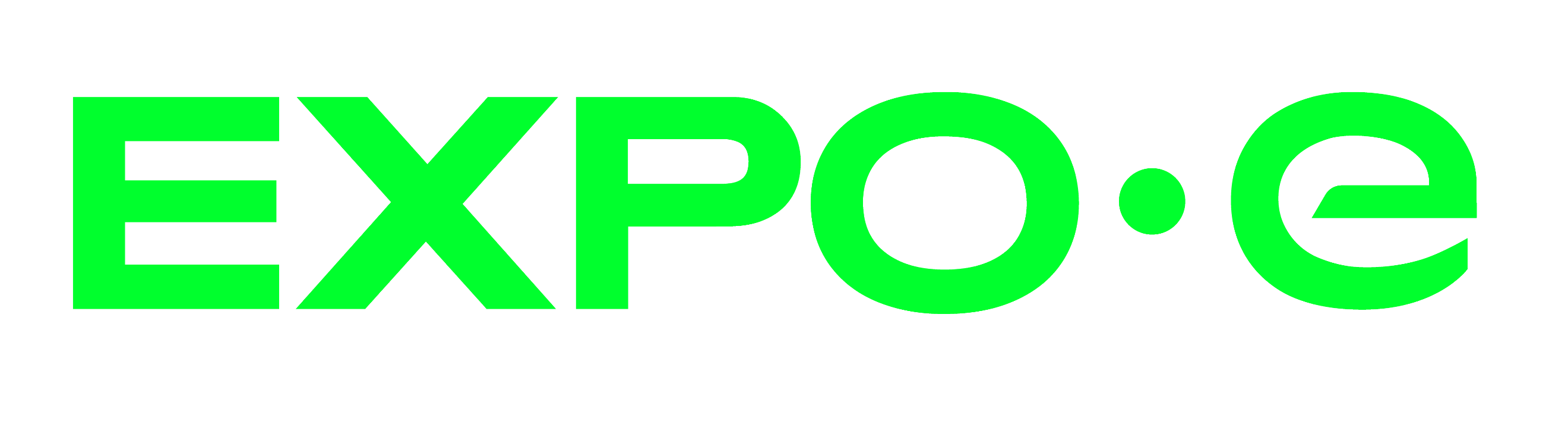 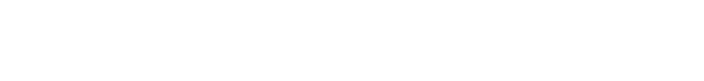 Solutionize with EXPO.eAs part of the EXPO.e Channel community, we can help elevate your business by combining our expertise, experience, and evolving portfolio with your own, opening the door to new service innovations and margin-rich new revenue streams.Why EXPO.eWe’re a UK pioneer in Cloud, Connectivity, Unified Communications, and Cyber Security, with more than twenty years’ experience enabling other organisations to grow, innovate, and drive positive change.  Here’s what we can do for you.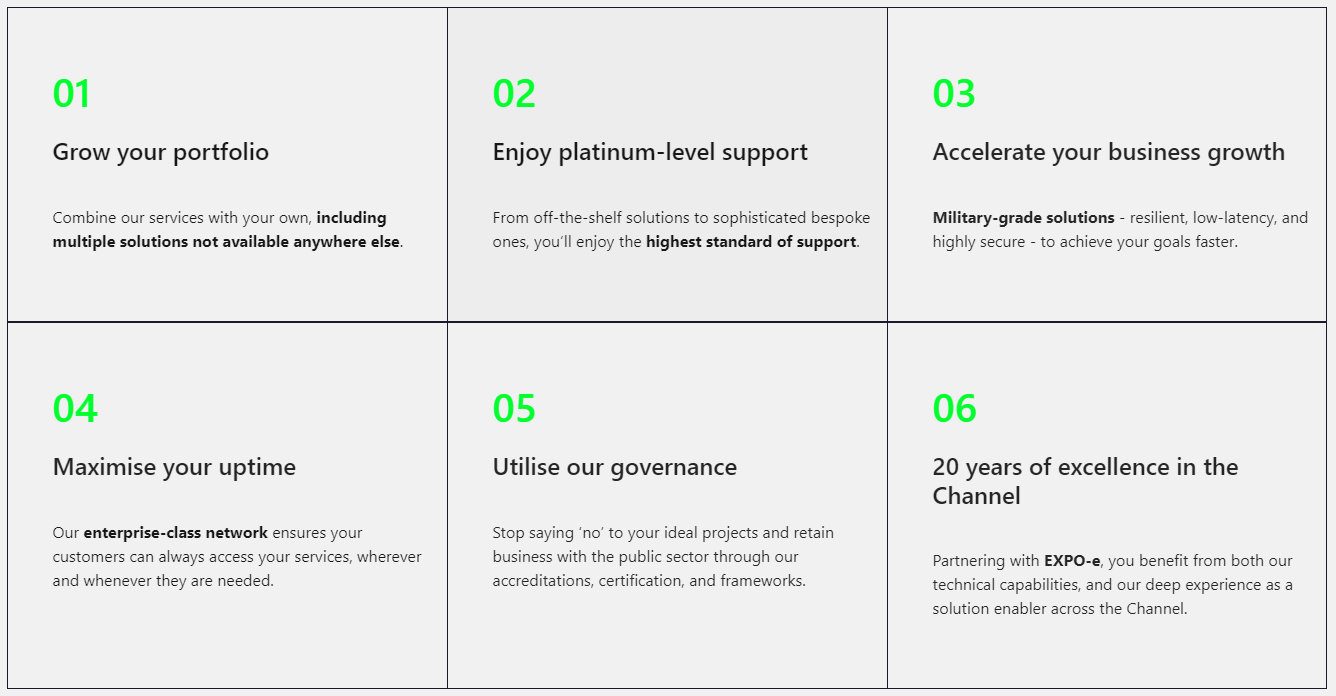 Collaboration, consultation and community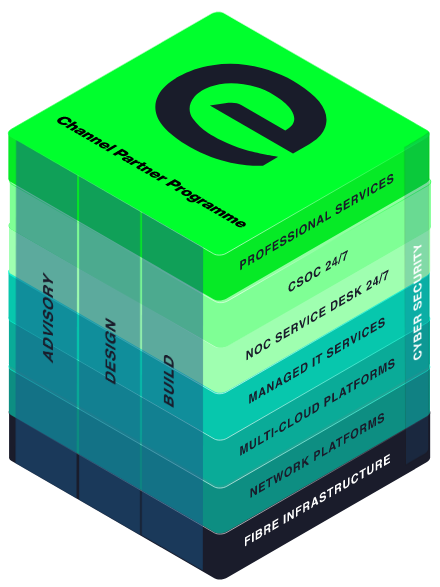 Next-gen IT Made SimpleIn the modern digital age, business is always on, and depends on IT systems designed with this in mind. This presents a considerable challenge for internal teams, which means technology partners who are able to streamline the management of critical IT infrastructure quickly make themselves indispensable to their customers. By allowing EXPO.e to manage part or all of your customers’ IT services, you will free them of this burden, allowing them to focus on their core business goals and making you a key part of their long-term growth and ensuring a steady stream of income.World-class Managed Services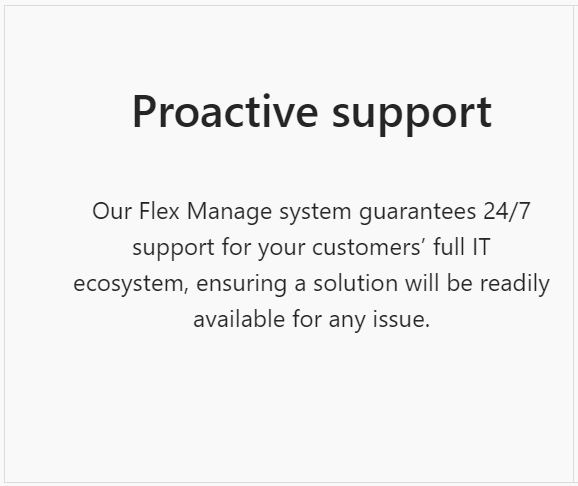 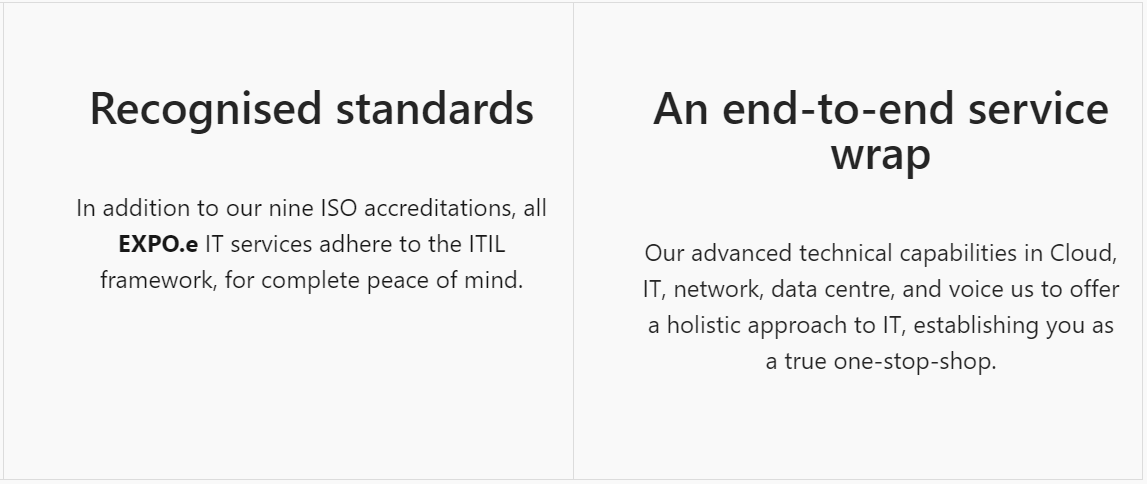 Our resources are your resources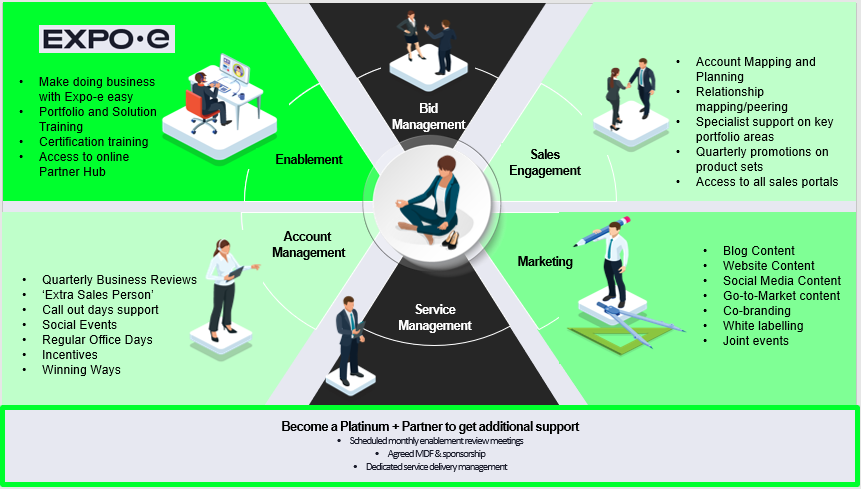 Exceptional service quality is part of our DNAExceptional service quality is part of our DNA and has been for more than twenty years. That’s why we display our industry-leading Net Promoter Score (NPS) live on our website.  We don’t do tiers of service. Whether you are a Carrier, Reseller, or Referral partner, you are automatically a Platinum Partner.This is what good looks like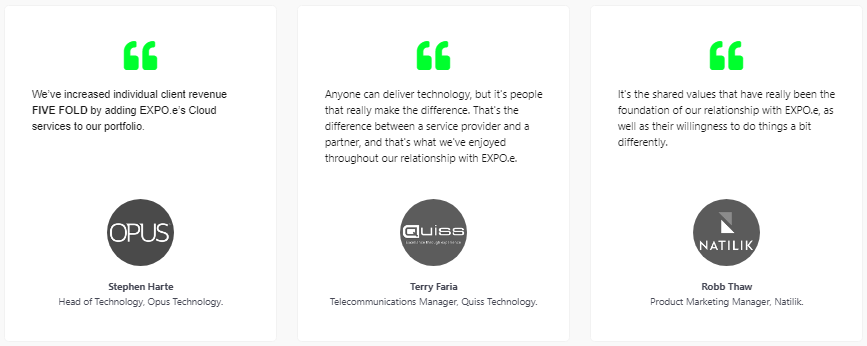 